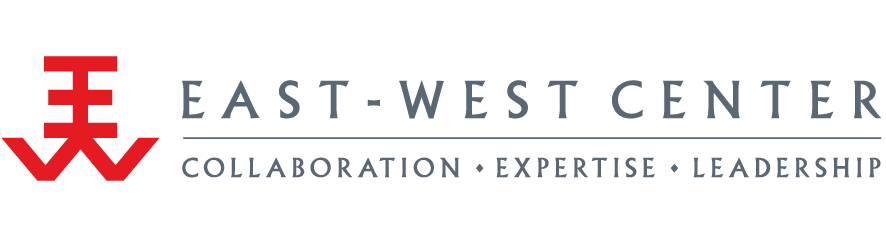 12TH INTERNATIONAL GRADUATE STUDENT CONFERENCEOpening Session Keynote AddressKathleen Hall Jamieson, PhDDirector of the The Deceptions, Distractions, and Revelations of the 2012  Presidential CampaignThursday, February 14, 20134:30 p.m. Keoni Auditorium,  Kathleen Hall Jamieson is the Elizabeth Ware Packard Professor of Communication at the   for Communication and Walter and Leonore Annenberg Director of the Annenberg Public Policy Center at the .  She is the author or co-author of 16 books including: Presidents Creating the Presidency ( of , 2008) and Echo Chamber: Rush Limbaugh and the Conservative Media Establishment (, 2008).  She is co-founder of FactCheck.org and founder of the new political literacy site FlackCheck.org.The East-West Center International Graduate Student Conference provides an excellent opportunity for graduate students from around the world to present their work in a formal, international setting in a number of areas focusing on the Asia Pacific region.  More than 90 graduate students from 42 universities are set to present their papers at this year’s conference. Papers are organized in 24 panels on thematic areas impacting the Asia Pacific region.  The public is invited to attend the opening session and parallel sessions.  The parallel sessions will run from 8:30 AM – 5:15 PM on Friday, February 15 and Saturday, February 16, 2013. Visit www.EastWestCenter.org/studentconference for the conference program and detailed schedule.12TH INTERNATIONAL GRADUATE STUDENT CONFERENCEThursday, February 14, 2013Opening Ceremony4:30 pm – 6:00 pmWelcoming Hula and ChantKumu Hula, Mapuana de SilvaHalau Mohala ‘IlimaConference ReportMr. Asmatullah JunejoConference ChairMr. Brian AlofaituliConference Co-ChairOpening RemarksDr. Charles E. MorrisonPresident, East-West CenterDr. Terance W. BigalkeDirector, Education Program, East-West CenterKeynote Address“The Deceptions, Distractions, and Revelations of the 2012 US Presidential Campaign” Kathleen Hall Jamieson, Ph.D.Director, Annenberg Public Policy CenterUniversity of Pennsylvania